共青团黄河水利职业技术学院委员会文件黄院团〔2018〕5号★关于黄河水利职业技术学院第十三届   社团文化艺术节的表彰决定 各分团委、学生社团：  为促进社团发展，形成社团规范化，推进社团的青春活力，更好地打造社团文化，营造良好的校园文化氛围，促进校园精神文明建设，向全校师生展示校园社团的多样性、全面性、广泛性，校团委在2018年11月13日—12月13日举办了第十三届社团文化艺术节， 本届社团文化艺术节的成功举办，为推动全校学生文化活动的蓬勃发展，引导学生提高文化素养，展示青春风采起到了促进作用。为总结经验、表彰先进，经过层层选拔、专家评审，决定对活动中表现优异的团队和个人进行表彰。希望受表彰的单位和个人再接再励，不断创新，为进一步丰富学生文化生活、促进学生文化建设做出更大贡献。希望各分团委及全校青年学生向获奖单位和个人学习，积极投身到我校校园文化建设中。附件：第十三届社团文化艺术节表彰名单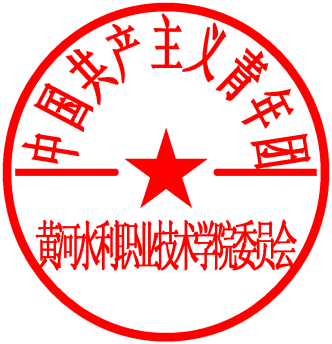 共青团黄河水利学院职业技术委员会                            2019年01月02日水利工程学院分团委鼓励同学们参加校团委在2018年11月13日—12月13日举办的第十三届社团文化艺术节活动，共有14个赛项，有343名学生获得表彰，其中水利工程学院有77名同学获得不同奖项。附件第十三届社团文化艺术节表彰名单社团文化艺术节优秀工作者（30名）任一行（水利工程学院）   苗林圣（水利工程学院）韩威阳（水利工程学院）   于梦梦（水利工程学院）吴新运（水利工程学院）   彭广可（水利工程学院）夏妍妍（水利工程学院）   王凌霄（水利工程学院）张  彬（机械工程学院）   贾峰波（机械工程学院）马  帅（机械工程学院）   张龙强（环境工程学院）梁  旭（测绘工程学院）   赵帅宇（信息工程学院）吕文杰（电气工程学院）   王一博（电气工程学院）何奥磊（电气工程学院）   关天文（旅游学院）郑梦菲（金融与会计学院）   郭鑫鑫（国际教育学院）刘利朋（金融与会计学院）   马  慧（金融与会计学院）徐嘉晗（土木与交通工程学院）  鲍永玲（土木与交通工程学院）张乾栋（土木与交通工程学院）  李佳芮（土木与交通工程学院）王钰柱（土木与交通工程学院）  郭博强（土木与交通工程学院）韩  梅（土木与交通工程学院）  秦宇飞（土木与交通工程学院）社团文化艺术节优秀演职人员（41名）陈  琦（测绘工程学院）   魏心怡（测绘工程学院）胡蔷薇（测绘工程学院）   翟梦阁（测绘工程学院）李佳乐（测绘工程学院）   倪博涛（测绘工程学院）王钰江（测绘工程学院）   赵  宇（水利工程学院）孙梦云（水利工程学院）   许哲浩（水利工程学院）王  森（水利工程学院）   付  金（水利工程学院）张  瀚（水利工程学院）   杨  宇（水利工程学院）苏梦涵（水利工程学院）   石明瑶（机械工程学院）刘  澳（机械工程学院）   张承焕（机械工程学院）于博玉（机械工程学院）   王振彬（机械工程学院）刘  勇（机械工程学院）   楚瑞波（电气工程学院）曲磊磊（电气工程学院）   杜  彬（电气工程学院）高艺林（信息工程学院）   许辰辰（信息工程学院）叶  涛（国际教育学院）   张志源（国际教育学院）李思奇（环境工程学院）   杨浦航（艺术与设计学院）石  莹（金融与会计学院）   侯赛红（金融与会计学院）王越影（商务与管理学院）   曹鹏飞（商务与管理学院）董成伟（商务与管理学院）   李  冲（商务与管理学院）李兴振（土木与交通工程学院）  刘泉君（土木与交通工程学院）汪  豪（土木与交通工程学院）  葛宇强（土木与交通工程学院）李子位（土木与交通工程学院））社团文化艺术节优秀主持人（4名）杨舒蕾（旅游学院）   刘琦琳（测绘工程学院）韩  乐（金融与会计学院）   王豆豆（金融与会计学院）社团文化艺术节优秀礼仪（7名）任思雨（旅游学院）   梁怡敏（金融与会计学院）赵  杰（电气工程学院）   吴淑莹（电气工程学院）赵妍茜（金融与会计学院）   王晶晶（电气工程学院）苏  娜（金融与会计学院） “致青春”征文大赛一等奖：（1名）李宇航（信息工程学院）二等奖：（2名）张晓珂（水利工程学院）   程雪婷（电气工程学院）三等奖：（5名）任新月（测绘工程学院）   丁恩慧（测绘工程学院）杨  晨（金融与会计学院）   赵金威（环境工程学院）李兴振（土木与交通工程学院）“迎新杯”棋艺比赛五子棋一等奖：（1名）王玺源（水利工程学院）二等奖：（2名）武湛淮（电气工程学院）   陈雅静（土木与交通工程学院）三等奖（1名）娄优琦（金融与会计学院）象棋一等奖：（1名）耿世宇（信息工程学院）二等奖：（2名）牛世清（电气工程学院）   李德法（水利工程学院）三等奖：（2名）蒲进寿（测绘工程学院)   谭肖龙（商务与管理学院）围棋一等奖（1名）张明瑞（水利工程学院）二等奖（2名）薛  冲（水利工程学院）   牛生贵（水利工程学院）三等奖（2名）元  梦（水利工程学院）   刘  垚（水利工程学院）四等水准技能大赛一等奖：（5名）杨旭文（测绘工程学院）   王俊辉（测绘工程学院）徐敬龙（测绘工程学院）   姚东阁（测绘工程学院）田庆龙（测绘工程学院）二等奖：（13名）贾晓花（测绘工程学院）   马吉创（测绘工程学院）赵家伟（测绘工程学院）   刘静文（测绘工程学院）李  瑞（测绘工程学院）   王楠楠（测绘工程学院）张永旭（测绘工程学院）   李胜哲（测绘工程学院）郭  澳（测绘工程学院）   谢浩楠（测绘工程学院）李胜磊（测绘工程学院）   刘  君（测绘工程学院）崔志豪（测绘工程学院）三等奖：（16名）刘  硕（测绘工程学院）   薛宝玉（测绘工程学院）付荣耀（测绘工程学院）   景晨阳（测绘工程学院）秦  锋（国际教育学院）   靳绪建（测绘工程学院）闫  振（测绘工程学院）   李梦倩（测绘工程学院）王雪瑞（国际教育学院）   李泽华（测绘工程学院）马卫军（测绘工程学院）   吴  超（测绘工程学院）马新洋（测绘工程学院）   曲凤龙（测绘工程学院）葛亚品（测绘工程学院）   蔡  莹（测绘工程学院）一级导线技能大赛一等奖（5名）徐敬龙（测绘工程学院）   贾晓花（测绘工程学院）甄  圣（测绘工程学院）   李维栋（测绘工程学院）王楠楠（测绘工程学院）二等奖（14名）杨旭文（测绘工程学院）   张亚楠（测绘工程学院）寇现超（测绘工程学院）   陈晓龙（测绘工程学院）王  灿（测绘工程学院）   黄皖晴（测绘工程学院）刘  鋆（测绘工程学院）   侯俊茹（测绘工程学院）陈晴晴（测绘工程学院）   崔志豪（测绘工程学院）郭  澳（测绘工程学院）   李胜磊（测绘工程学院）刘  君（测绘工程学院）   谢浩楠（测绘工程学院）三等奖（16名）秦  锋（国际教育学院）   郝碧洲（国际教育学院）原申龙（国际教育学院）   刘静文（测绘工程学院）刘  昱（测绘工程学院）   刘祉霄（测绘工程学院）付荣耀（测绘工程学院）   程俊楠（测绘工程学院）郭  利（测绘工程学院）   常  迪（测绘工程学院）韩运来（测绘工程学院）   姚东阁（测绘工程学院）曲凤龙（测绘工程学院）   吴  超（测绘工程学院）马新洋（测绘工程学院）   马卫军（测绘工程学院）优秀奖（13名）丁跃武（测绘工程学院）   马世争（测绘工程学院）李光智（测绘工程学院）   安岩岩（测绘工程学院）郭  闯（测绘工程学院）   李  博（测绘工程学院）郭登浩（测绘工程学院）   汪  洋（测绘工程学院）陈  曦（测绘工程学院）   蔡  莹（测绘工程学院）王  强（测绘工程学院）   李丽波（测绘工程学院）葛亚品（测绘工程学院）Office技能大赛一等奖：（3名）吴步宸（金融与会计学院）   邢明鑫（金融与会计学院）黄世贤（金融与会计学院）二等奖：（6名）蒋国庆（金融与会计学院）   程雪菲（金融与会计学院）吴玉梦（金融与会计学院）   张伊怡（金融与会计学院）王千春（金融与会计学院）   高  凯（金融与会计学院）三等奖：（12名）张少华（金融与会计学院）   张思敏（金融与会计学院）于明琦（金融与会计学院）   鲁肖静（金融与会计学院）赵新宇（金融与会计学院）   郭佳豪（金融与会计学院）王晓振（金融与会计学院）   李佳熳（金融与会计学院）张亚楠（金融与会计学院）   李  芬（金融与会计学院）李景雪（金融与会计学院）   慧琳颖（金融与会计学院）ERP模拟经营赛一等奖：（5名）张云昊（金融与会计学院）   苗松松（金融与会计学院）李  铮（金融与会计学院）   王晨博（金融与会计学院）杨凯月（金融与会计学院）二等奖：（15名）冯  佩（金融与会计学院）   姚群飞（金融与会计学院）陈艳东（金融与会计学院）   薛兵辉（金融与会计学院）曹琳琳（金融与会计学院）   程雪菲（金融与会计学院）赵新宇（金融与会计学院）   魏亚淑（金融与会计学院）陈秋晨（金融与会计学院）   吴步宸（金融与会计学院）马  慧（金融与会计学院）   刘利朋（金融与会计学院）陈文琦（金融与会计学院）   徐秀芳（金融与会计学院）孙  静（金融与会计学院）三等奖：（25名）李  珂（金融与会计学院）   王艳龙（金融与会计学院）杨  晨（金融与会计学院）   马浩冉（金融与会计学院）贾心瑶（金融与会计学院）   麻宁佳（金融与会计学院）徐建峰（金融与会计学院）   宋梦迪（金融与会计学院）王艺霖（金融与会计学院）   左彦龙（金融与会计学院）刘浩哲（金融与会计学院）   杨燕子（金融与会计学院）葛善银（金融与会计学院）   徐  超（金融与会计学院）王淑雅（金融与会计学院）   邵政浩（金融与会计学院）杨  影（金融与会计学院）   魏理想（金融与会计学院）钟迎琦（金融与会计学院）   杨运强（金融与会计学院）张正豪（金融与会计学院）   刘昀爽（金融与会计学院）路嘉琦（金融与会计学院）   李江南（金融与会计学院）刘帅鹏（金融与会计学院） “水院杯”趣味赛一等奖：（1名）王丝漪（土木与交通工程学院）二等奖：（3名）王晓振（金融与会计学院）   王小月（金融与会计学院）王雨婷（水利工程学院）三等奖：（5名）李  博（测绘工程学院）   刁明超（机械工程学院）侯杰兵（测绘工程学院）   王亚辉（水利工程学院）赵海涛（旅游学院）读图技能大赛一等奖：（9名）房凯波（水利工程学院）   田蕾蕾（水利工程学院）王  鹏（水利工程学院）   王永庆（水利工程学院）冯军丽（水利工程学院）   任开宇（水利工程学院）范志豪（水利工程学院）   周玉晨（水利工程学院）韩克顺（水利工程学院）二等奖：（15名）吴龙辉（水利工程学院）   王帅宾（水利工程学院）陈冠洁（水利工程学院）   宋程前（水利工程学院）姚雨恒（水利工程学院）   焦  阳（水利工程学院）司志龙（水利工程学院）   于  浩（水利工程学院）李子瑞（水利工程学院）   张鹏宇（水利工程学院）王  翀（水利工程学院）   徐新磊（水利工程学院）范言哲（水利工程学院）   赵振林（水利工程学院）尚红岩（水利工程学院）三等奖：（35名）魏泫泫（水利工程学院）   赵泽飞（水利工程学院）张昊天（水利工程学院）   唐瑜敏（水利工程学院）苏惊文（水利工程学院）   许  彬（水利工程学院）刘皓琪（水利工程学院）   魏心怡（测绘工程学院）常浩迪（水利工程学院）   吴翊钧（水利工程学院）倪世龙（水利工程学院）   孙成勇（水利工程学院）郭橡楠（水利工程学院）   侯斌方（水利工程学院）周宝维（水利工程学院）   于百淼（水利工程学院）赵  宇（水利工程学院）   姜  昆（水利工程学院）唐祥祥（水利工程学院）   李文想（水利工程学院）张美悦（水利工程学院）   徐瑞泽（水利工程学院）常程博（水利工程学院）   郑贤伟（水利工程学院）李鸿洋（水利工程学院）   田士垚（测绘工程学院）吕  蕾（土木与交通工程学院）  赵睿泽（土木与交通工程学院）黄自冬（土木与交通工程学院）  武  果（土木与交通工程学院）李世杰（土木与交通工程学院）  车  帅（土木与交通工程学院）高  磊（土木与交通工程学院）  高继杰（土木与交通工程学院）翟  鑫（土木与交通工程学院）文管二级技能大赛一等奖（1名）王志凯（信息工程学院）二等奖（2名）马浩涵（信息工程学院）   雷媛凯（信息工程学院）三等奖（2名）耿纪元（信息工程学院）   马  琳（信息工程学院）“新英杯”征文大赛一等奖（4名）李苗蓝（金融与会计学院）   李秋月（金融与会计学院）孟  涵（旅游学院）   范晓晓（土木与交通工程学院）二等奖（8名）张晓珂（水利工程学院）   王钰江（测绘工程学院）付雨薇（旅游学院）   高浩轩（土木与交通工程学院）付建友（土木与交通工程学院）  张乾栋（土木与交通工程学院）葛宇强（土木与交通工程学院）  尤帅奇（土木与交通工程学院）三等奖（14名）王艺霖（金融与会计学院）   王明珠（旅游学院）周宝维（水利工程学院）   孙梦云（水利工程学院）毕晶晶（旅游学院）   杜晨静（土木与交通工程学院）杨书博（机械工程学院）   苏  捧（商务与管理学院）宋舒言（金融与会计学院）   杜  姗（金融与会计学院）王  婉（土木与交通工程学院）  陈士杰（土木与交通工程学院）田壮壮（土木与交通工程学院）  化梦杰（土木与交通工程学院）